IstitutoProfessionalediStatoper i Servizi Enogastronomici e dell’Ospitalità Alberghiera“Karol Wojtyla” CataniaAl Dirigente scolastico Al R.S.P.P. dell’ Istituto                              Le S.S.V.V. sono invitate al Convegno di formazione/informazione  “Legal-mente a scuola: sicurezza nei luoghi di lavoro” che si terrà giorno 19 gennaio 2016, alle ore 9.30, presso l’Aula Magna dell’I.P.S.S.E.O.A. “K. Wojtyla”, nella sede di via Lizio Bruno n.1 -Monte Po’- Catania.                            Per motivi logistici si chiede gentilmente di confermare la propria partecipazione tramite la scheda di adesione, allegata al presente invito, entro e non oltre le ore 12.00 del giorno 15 gennaio al seguente indirizzo di posta elettronica: convegnolegalmente@gmail.comSi allega la locandina del convegno. Il Dirigente ScolasticoDott.ssa Daniela Di Piazza              Firma autografa sostituita a mezzo stampaai sensi dell’art. 3, comma 2 del Decreto Legislativo n.39 /1993Per informazioni contattare:Prof.ssa Gabriella Mazzullo-cell:3358416428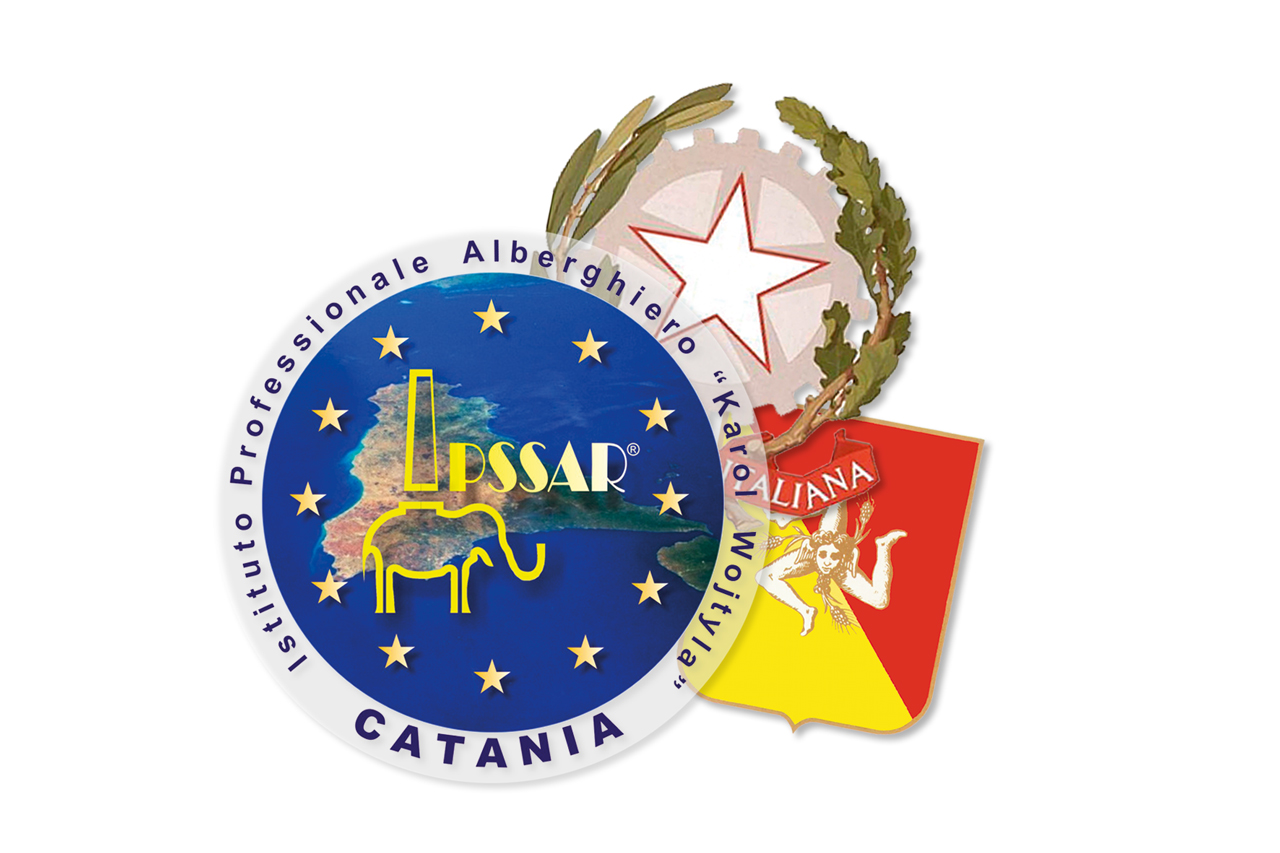 